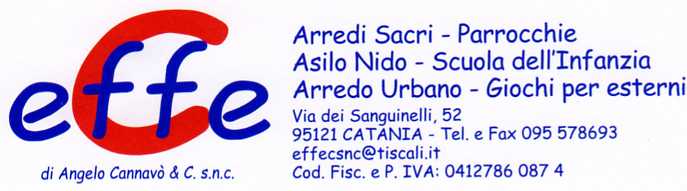 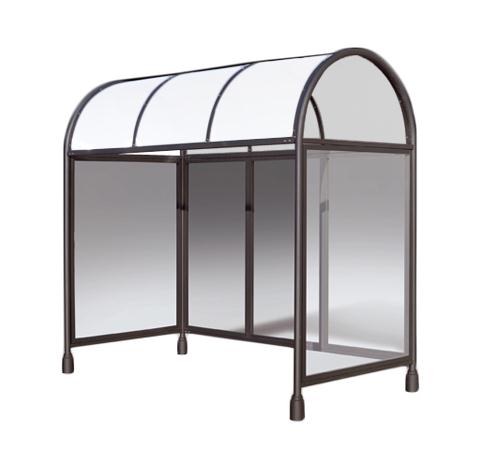 Descrizione:Pensilina Viterbo, formata da 4 basamenti cilindrici inghisa, 4 sostegni verticali in tubolare d'acciaio zincatoe volta di copertura sagomata, realizzata in Dibond,con barre superiori curve in lamiera di acciaio, atte airrobustire e bloccare la copertura.Tamponature laterali e posteriore opzionali in vetrostratificato antinfortunio, sostenuti da un telaio inprofilato di alluminio con apertura a scatto.Ingombro totale: 317x165x320 cm.Categoria :Arredo Urbano
Codice: EP21011